Хотите узнать, как сохранить свое здоровье? Хотите рассчитать свой риск развития сердечно сосудистых заболеваний  или определить уровень глюкозы и холестерина?Приходите в  видеолекторий отделения медицинской профилактики ГУЗ «Липецкая РБ»!Сегоднея речь шла о роли физической активности в профилактике инсульта.Затем, врач – окулист,  Мария Юрьевна Жданова рассказала о том, как можно сохранить свое зрение до глубокой старости.Больше всего вопросов было к врачу кабинета медицинской помощи при отказе от курения, Александру Сергеевичу Винокурову, посколько от табачного дыма страдает не только сам курильщик, но и люди, окружающие его.А на улице, как всегда, работал наш «Пост Здоровья»!Отдельное спасибо, нашим верным друзьям , волонтерам - медикам Олейник Ангелине и Смольникову Евгению!Ребята! Ваша приверженность к здоровому образу жизни и желание привлекать к этму  еще большее количество людей, говорит о том, что Вы нашли свою профессию!А завершили мы нашу встречу, как всегда – КЛАССИКАМИ!Ждем Вас в следующий четверг в 11-30!  отделение медицинской профилактики ГУЗ «Липецкая РБ».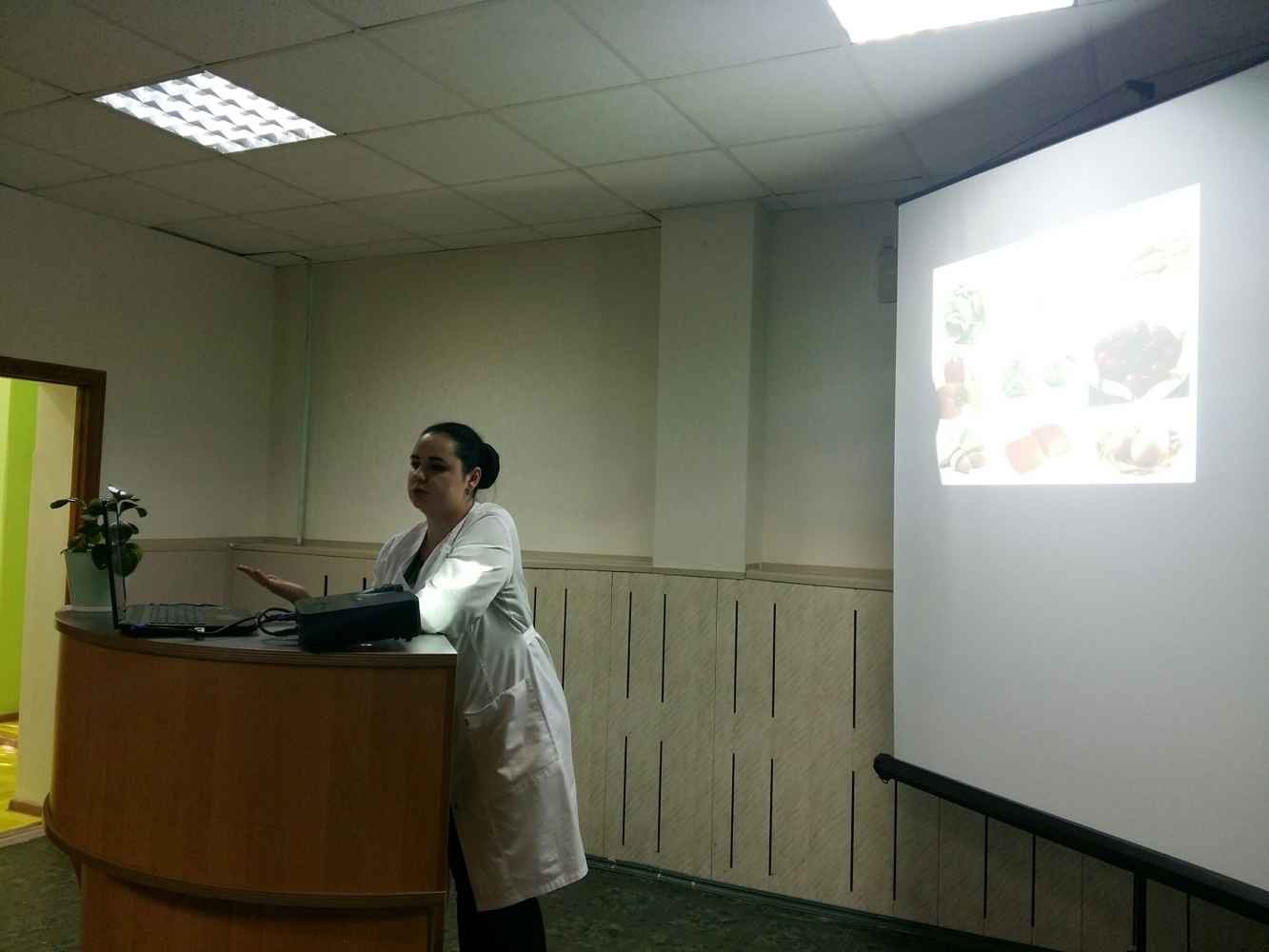 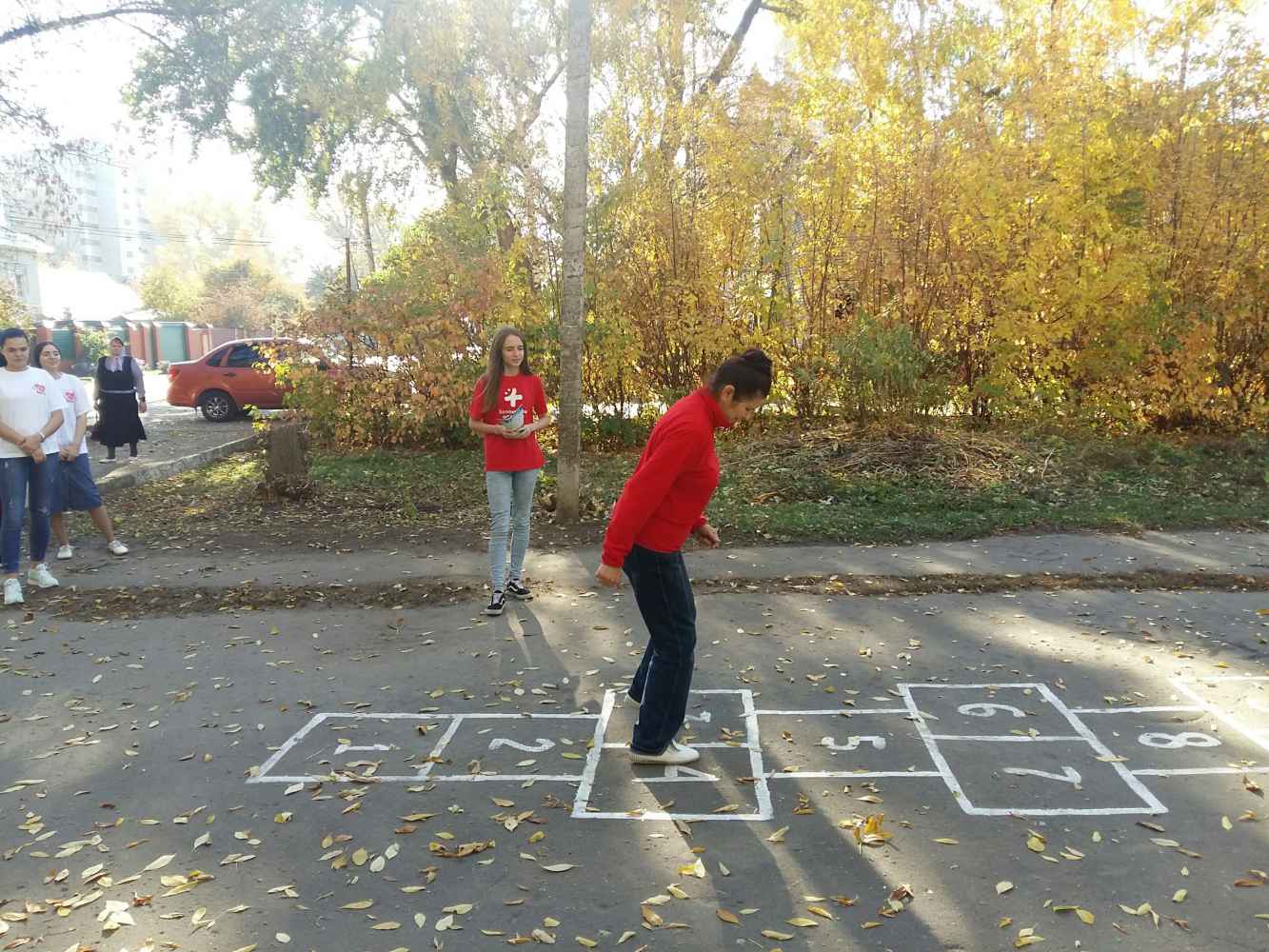 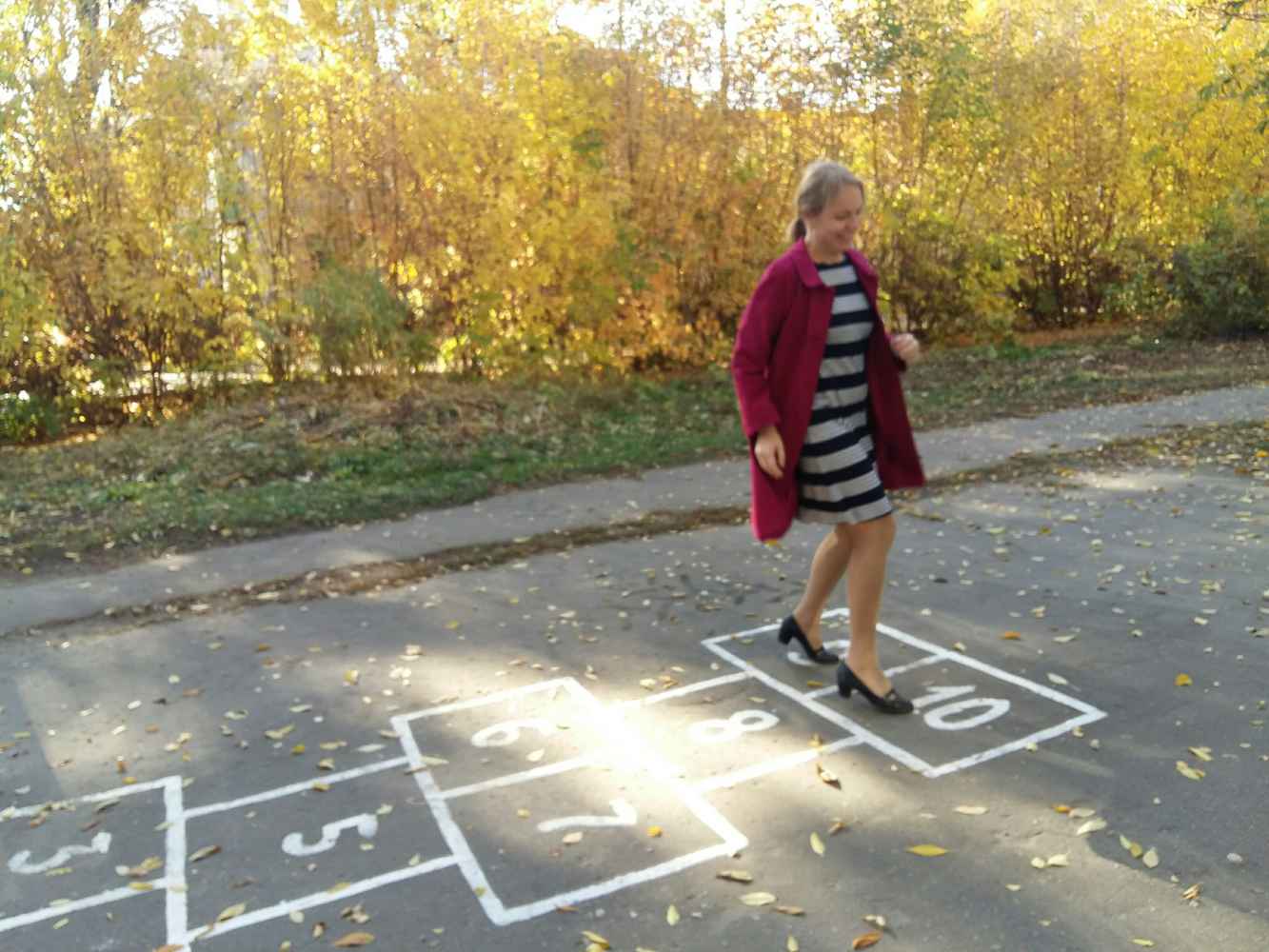 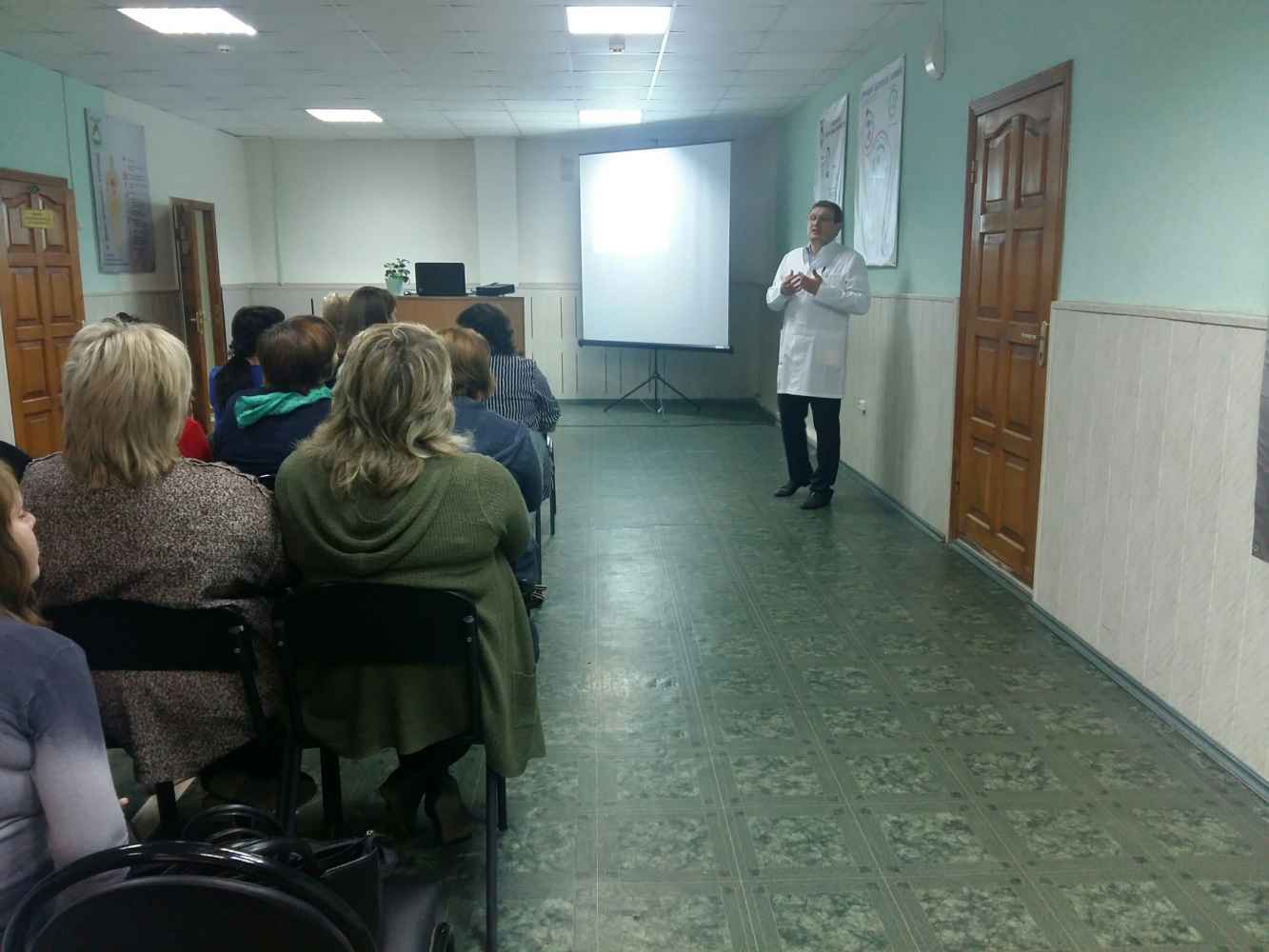 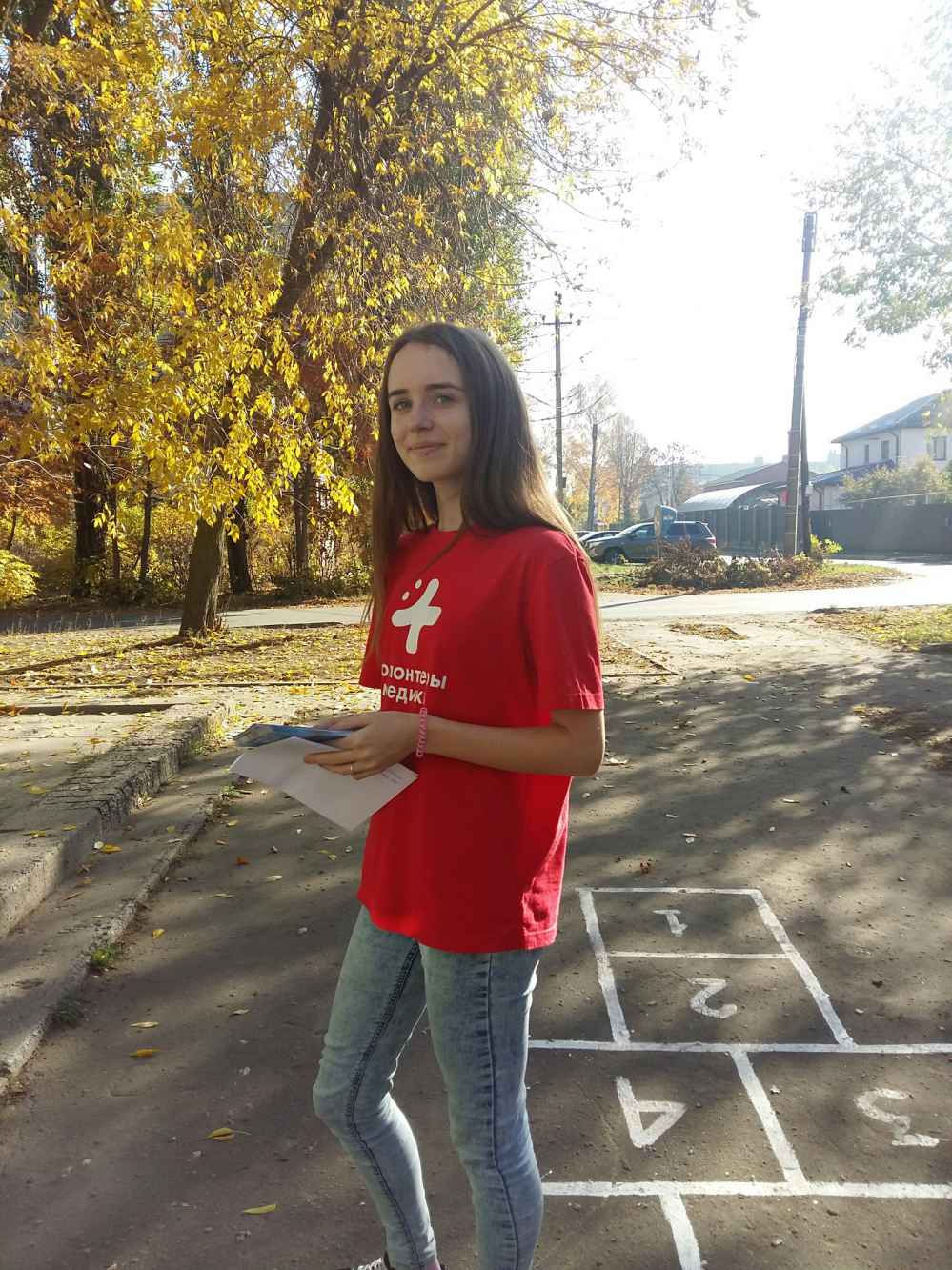 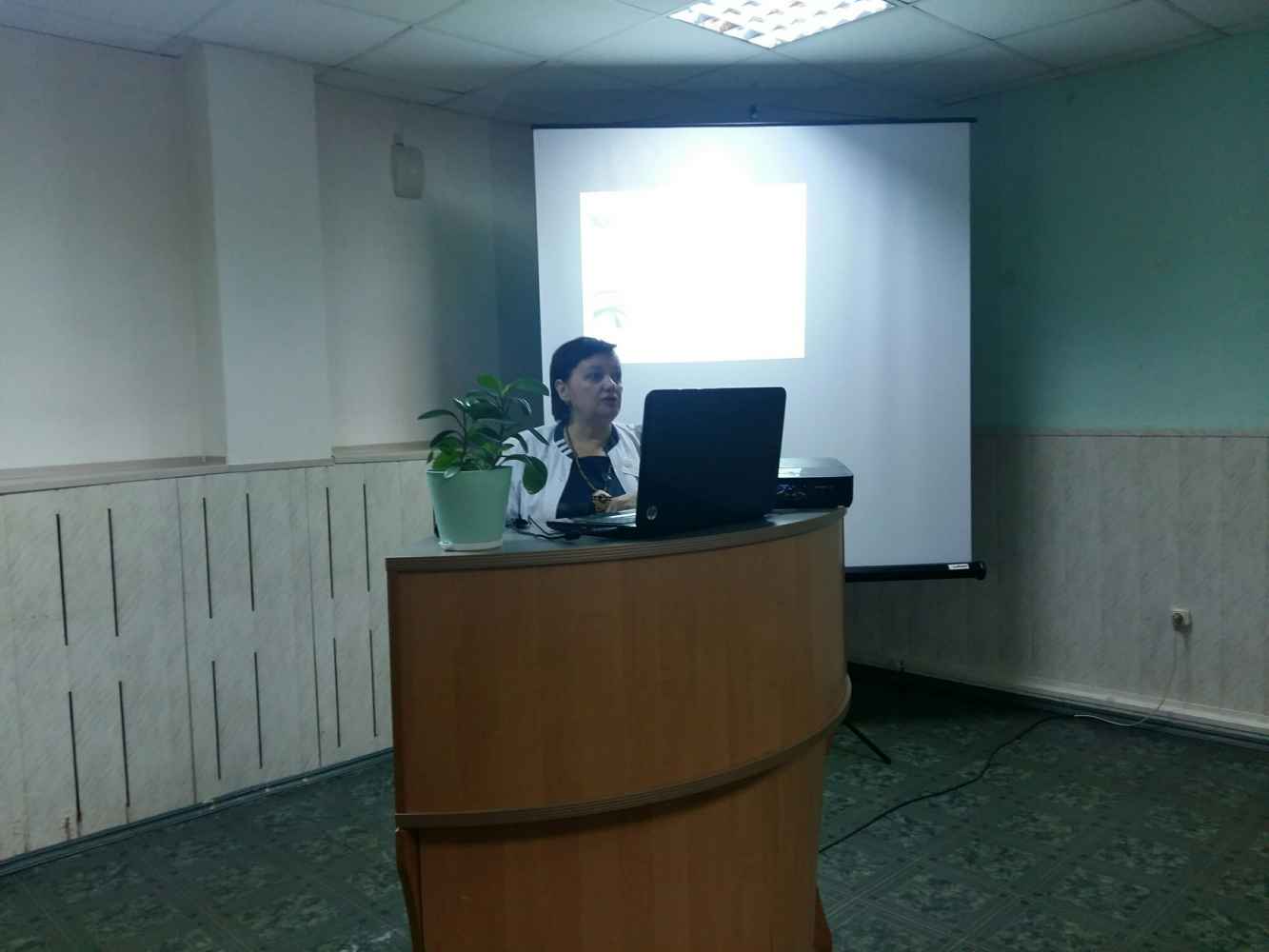 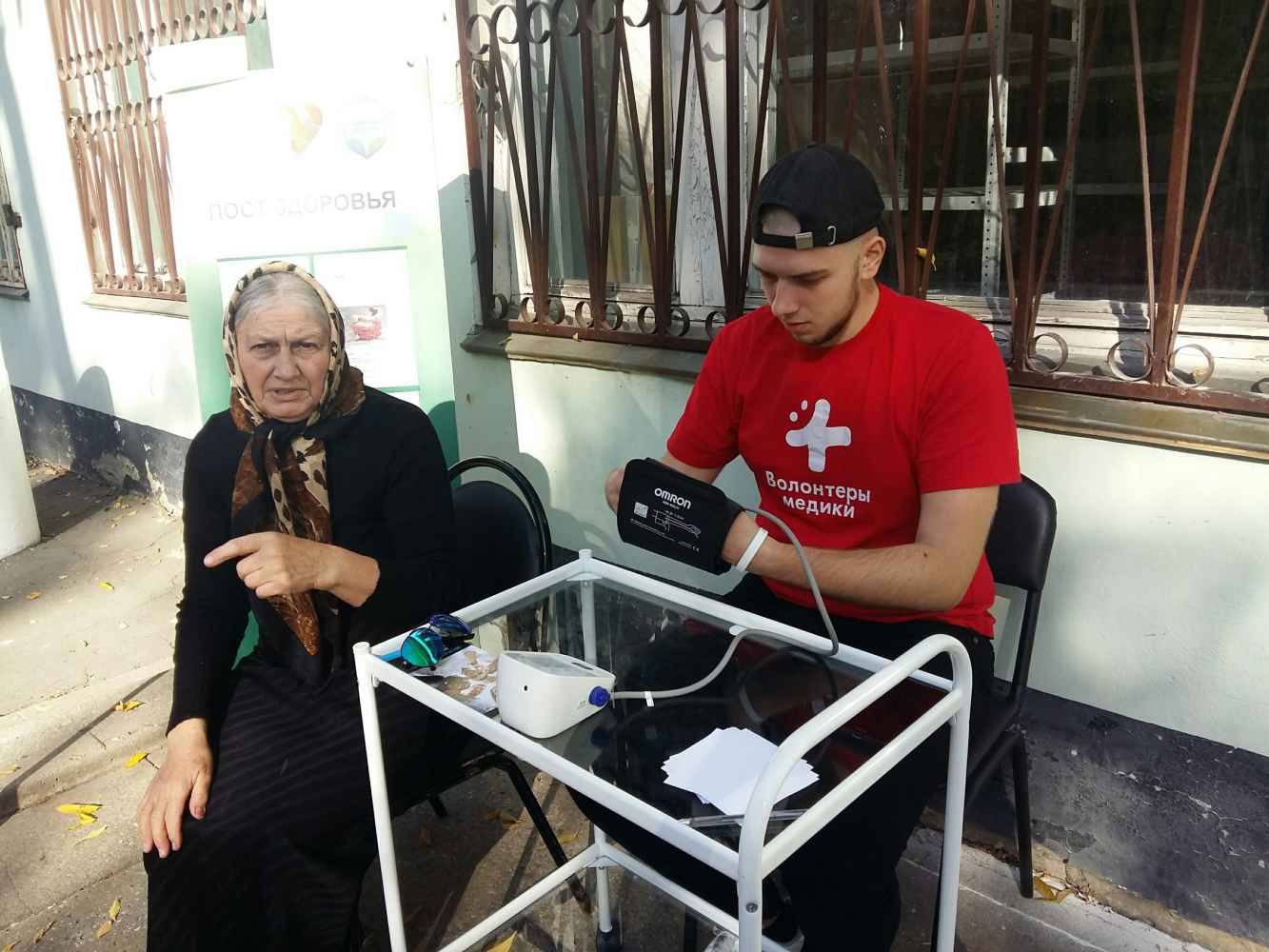 